Publicado en Ciudad de México el 24/01/2020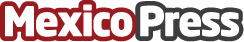 Petit BamBou un gran aliado para combatir la ansiedadSegún la Organización Mundial de la Salud (OMS) la ansiedad es el trastorno psicológico más frecuente en México, padecida por al menos el 14.3% de la población. Petit BamBou una App que ayuda a desarrollar el hábito de la meditación, gran aliada para la prevención de la ansiedadDatos de contacto:Alejandra Armenta5575765180Nota de prensa publicada en: https://www.mexicopress.com.mx/petit-bambou-un-gran-aliado-para-combatir-la_1 Categorías: Medicina Sociedad Entretenimiento Medicina alternativa Dispositivos móviles Ciudad de México Bienestar http://www.mexicopress.com.mx